Tuesday 2nd FebruaryInstructions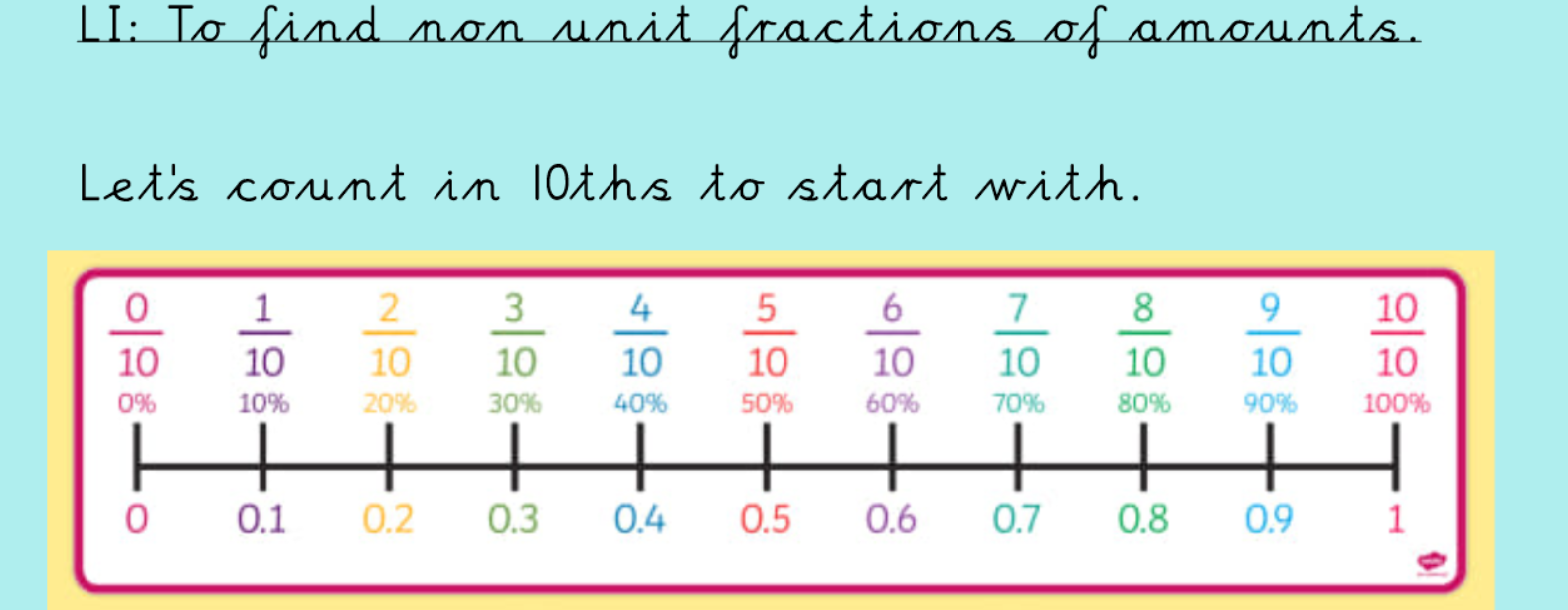 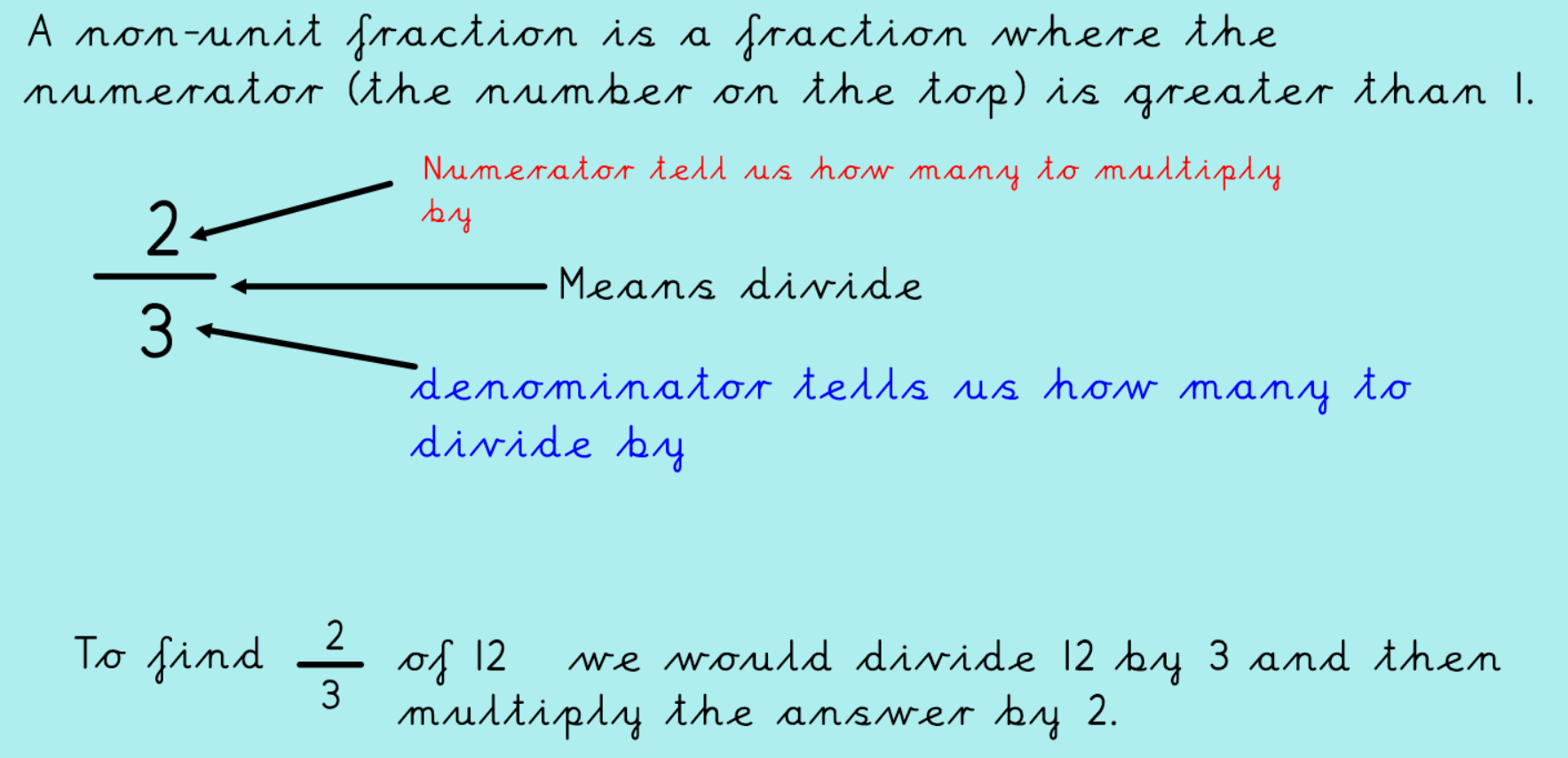 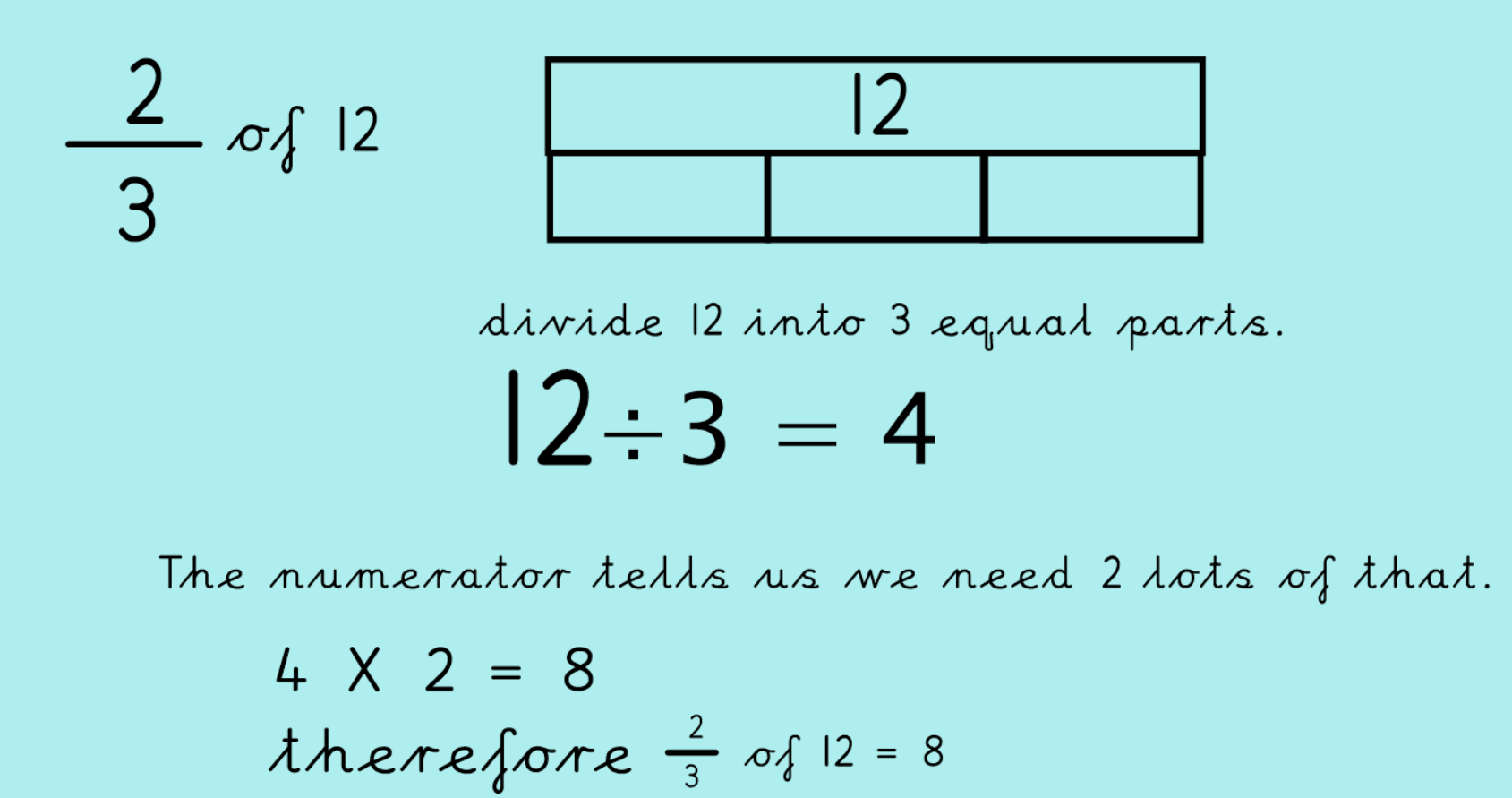 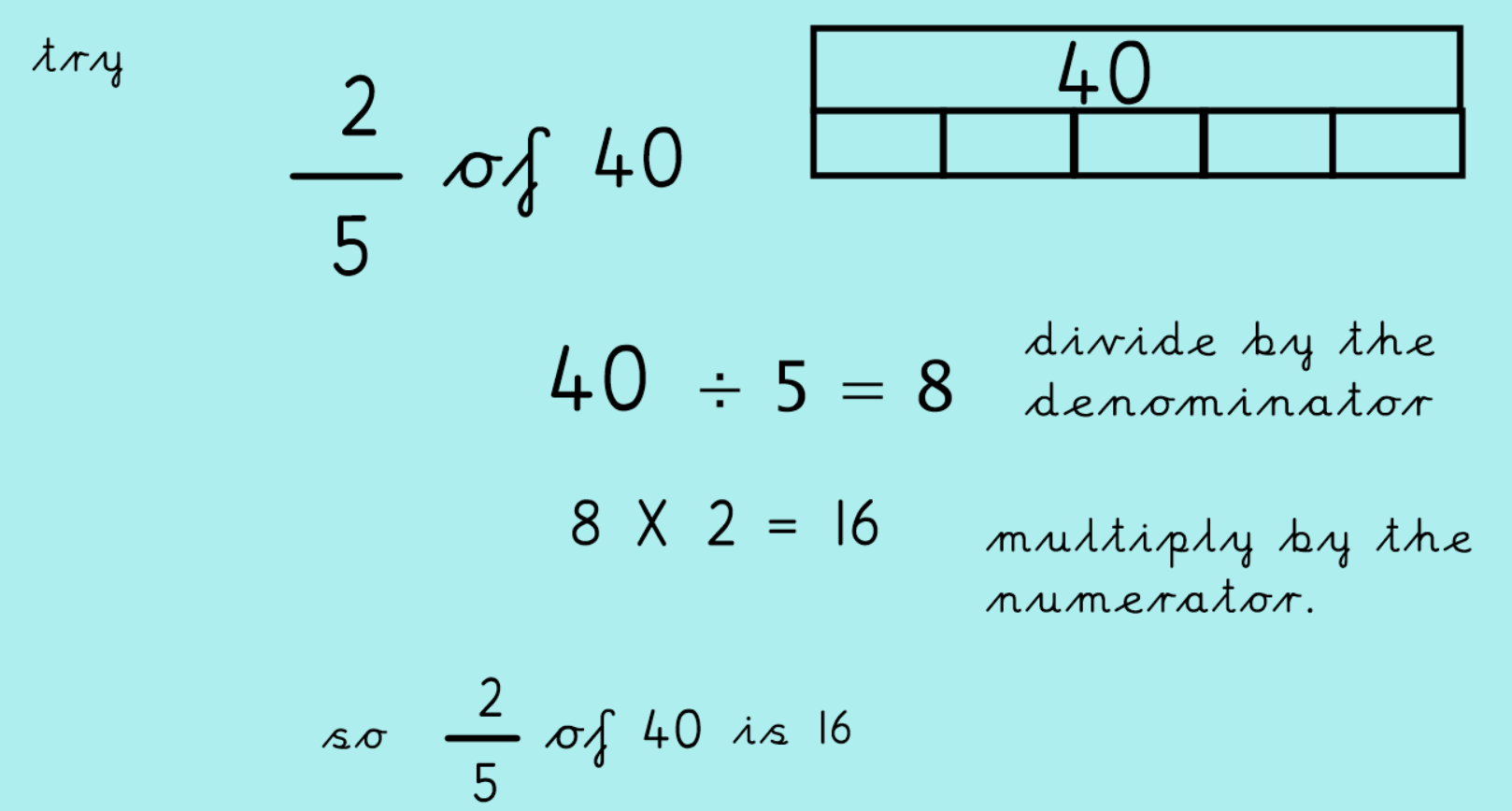 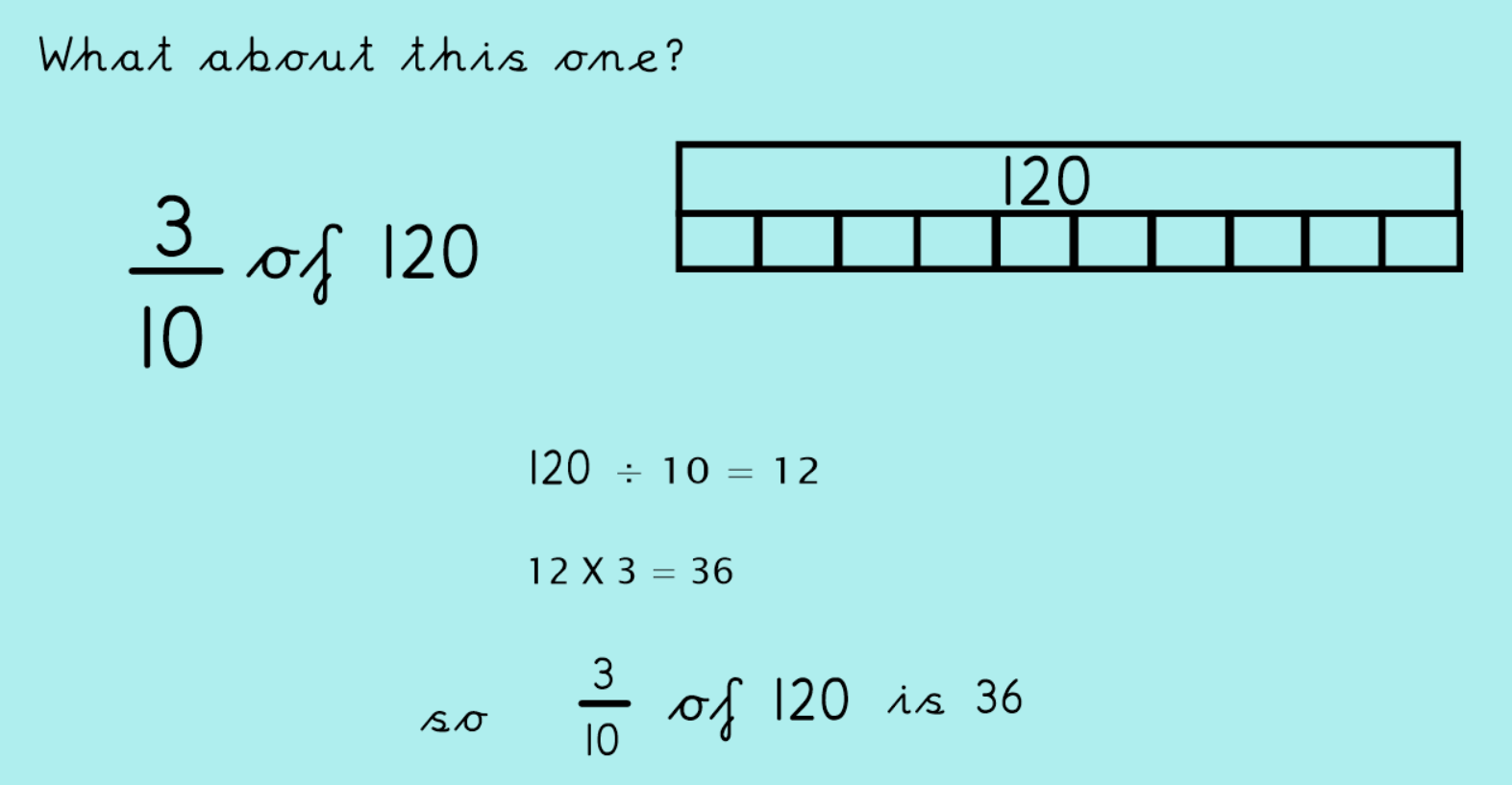 